MAN SOLL DIE FESTE FEIERN, WIE SIE FALLEN: KARNEVALArbeitet zu zweit oder dritt.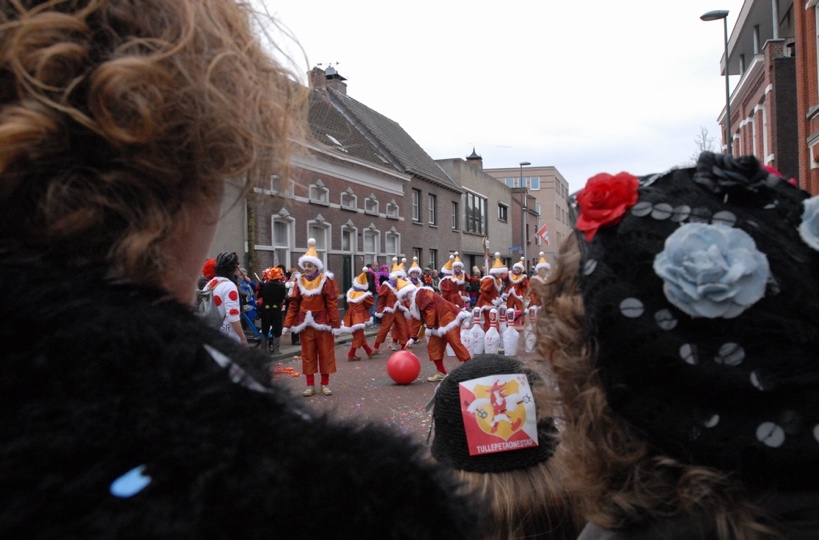 Karneval wird auch in den Niederlanden gefeiert (nicht nur in Limburg). Vielleicht feiert ihr selber Karneval, aber vielleicht wohnt ihr in einer Gegend, wo Karneval fast unbekannt ist.Testet euer Wissen über Karneval. Die Lösungen kontrolliert ihr anschließend mit Hilfe von Texten im Internet. Aufgabe 1 - ScherznamenIn der Karnevalszeit bekommen Städte und Dörfer einen anderen Namen. Welche Scherznamen von drei niederländischen Städten kennt ihr?Aufgabe 2 – Der ZeitpunktMan feiert Karneval im frühenFrühlingSommerHerbstWinterDer Karneval findet immer in einer bestimmten Woche statt.		die Zeit ist –wie Ostern und Pfingsten – variabel.Karneval feiert man in eher katholischen Regionenprotestantischen Gegenden.In Deutschland wird Karneval hauptsächlich gefeiert in (mehrere Antworten möglich)…im Norden (Hamburg / Bremen)	im Westen (Ruhrgebiet/Köln)mitten im Land (Frankfurt)		im Osten (Berlin / Leipzig)im Süden Schwaben und Bayern (Stuttgart / Bodensee / München)Für Karneval gibt es mehrere Namen. Welche 4 sind richtig?Fastnacht	Narrenfest	Sylvester	Fünfte JahreszeitWeihnachten	Fasenet		Fasching	HeidenfestKarneval wird gefeiert in Zelten (tenten) auf der Straße	in Kneipen (kroegen)in großen Arenen (arena’s)Aufgabe 3 – Check
Klickt nun auf: http://blog.giffits.de/was-feiern-die-karnevalisten-wo und http://www.oebv4kids.at/fasching/karneval.html. Karnevalsnamen von Städten findet ihr auf: http://nl.wikipedia.org/wiki/Lijst_van_alternatieve_plaatsnamen_tijdens_carnavalCheckt eure Antworten und korrigiert, wenn nötig.Aufgabe 4 – Mehr InformationenSucht in den gleichen Texten Informationen zu folgenden Fragen: Was ist wahrscheinlich der Ursprung des Wortes?der Karneval ___________________________________________________Fasching/Fastnacht ______________________________________________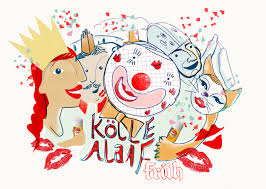 Aufgabe 5 – Ursprung des FestesKlicke auf: http://www.helles-koepfchen.de/artikel/872.html. Beantworte auf Niederländisch.Was ist der inhaltliche Ursprung des Festes?Germanen: __________________________________________________Rom (Christentum): ___________________________________________Rom (Antike): ________________________________________________Aufgabe 6 – Anfang und EndeDer offizielle Anfang von Karneval ist ein fester Tag: ________________ (Datum) also fast drei  Monate vor dem eigentlichen Fest. Der Tag wurde ausgewählt, weil die Zahl _______________________________________________________________ Das eigentliche Karnevalsfest wird von Donnerstag bis Dienstag (im Februar/ Anfang März) gefeiert, mit Umzügen, Tanz, Gesang und Spaß. Karneval endet am ________________mittwoch. Aufgabe 7 – Karneval in verschiedenen LändernJe nach Kultur sind traditionelle Karnevalskostüme recht unterschiedlich. Aus welchen Gebieten / Ländern stammen die Fotos? Ziehe Striche.Aufgabe 8 – Wieviel Fragen habt ihr (fast) richtig beantwortet?ca. 3/4ca. die Hälfteca. 1/3 ca. 1/4  Abschlussaufgabe: Die eigene MeinungWas ist eure Meinung zu Karneval? Findet ihr es lustig oder eher albern?Habt ihr Spaß am Verkleiden, eventuell sogar mit Maske?Gefällt euch das Feiern auf der Straße mit Umzug, Musik und Tanzgruppen?Oder ist euch das zu viel Tumult und habt ihr total andere Vorstellungen von einem Fest?Was sind negative Sachen beim Karnevalfeiern?Besprecht das Thema und notiert die Meinung jedes Gruppenmitglieds.Name:	__________________________________________________Meinung:	Name:	__________________________________________________Meinung:	Name:	__________________________________________________Meinung:	Ein Sprecher eurer Gruppe berichtet in 2 Sätzen auf Deutsch über die Meinung/Meinungen.	StadtKarnevalsname123a Süddeutschland/Schweiz			b Limburg/Rheinland	c Venedig						d Südamerika Fotos von Commens Wiki und Köln.de 